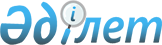 О внесении изменений в решение Акжаикского районного маслихата от 23 декабря 2015 года № 33-2 "О районном бюджете на 2016-2018 годы"
					
			Утративший силу
			
			
		
					Решение Акжаикского районного маслихата Западно-Казахстанской области от 18 мая 2016 года № 3-1. Зарегистрировано Департаментом юстиции Западно-Казахстанской области 31 мая 2016 года № 4440. Утратило силу решением Акжаикского районного маслихата Западно-Казахстанской области от 10 марта 2017 года № 9-8      Сноска. Утратило силу решением Акжаикского районного маслихата Западно-Казахстанской области от 10.03.2017 № 9-8 (вводится в действие со дня первого официального опубликования).

      В соответствии с Бюджетным кодексом Республики Казахстан от 4 декабря 2008 года и Законом Республики Казахстан от 23 января 2001 года "О местном государственном управлении и самоуправлении в Республике Казахстан" Акжаикский районный маслихат РЕШИЛ:

      1. Внести в решение Акжаикского районного маслихата от 23 декабря 2015 года № 33-2 "О районном бюджете на 2016-2018 годы" (зарегистрированное в Реестре государственной регистрации нормативных правовых актов № 4232, опубликованное 22 января 2016 года в газете "Жайық таңы") следующие изменения:

      пункт 1 изложить в следующей редакции:

      "1. Утвердить районный бюджет на 2016-2018 годы согласно приложениям 1, 2 и 3 соответственно, в том числе на 2016 год в следующих объемах:

      1) доходы – 5 237 513 тысяч тенге:

      налоговые поступления – 875 986 тысяч тенге;

      неналоговые поступления – 250 тысяч тенге;

      поступления от продажи основного капитала – 2 399 тысяч тенге;

      поступления трансфертов – 4 358 878 тысяч тенге;

      2) затраты – 5 256 491 тысяча тенге;

      3) чистое бюджетное кредитование – 102 016 тысяч тенге:

      бюджетные кредиты – 124 129 тысяч тенге;

      погашение бюджетных кредитов – 22 113 тысяч тенге;

      4) сальдо по операциям с финансовыми активами – 0 тысяч тенге:

      приобретение финансовых активов – 0 тысяч тенге;

      поступления от продажи финансовых активов государства – 0 тысяч тенге;

      5) дефицит (профицит) бюджета – -120 995 тысяч тенге;

      6) финансирование дефицита (использование профицита) бюджета – 120 995 тысяч тенге;

      поступление займов – 124 079 тысяч тенге;

      погашение займов – 22 113 тысяч тенге;

      используемые остатки бюджетных средств – 19 029 тысяч тенге.";

      приложение 1 к указанному решению изложить в новой редакции согласно приложению к настоящему решению.

      2. Руководителю организационного отдела аппарата районного маслихата (Горбунова Т. А.) обеспечить государственную регистрацию данного решения в органах юстиции, его официальное опубликование в информационно-правовой системе "Әділет" и в средствах массовой информации.

      3. Настоящее решение вводится в действие с 1 января 2016 года.

 Районный бюджет на 2016 год            тысяч тенге

            тысяч тенге


					© 2012. РГП на ПХВ «Институт законодательства и правовой информации Республики Казахстан» Министерства юстиции Республики Казахстан
				
      Председатель сессии

С. Дошанова

      Секретарь маслихата

С. Сиражев
Приложение 
к решению Акжаикского 
районного маслихата 
от 18 мая 2016 года № 3-1Приложение 1 
к решению Акжаикского 
районного маслихата 
от 23 декабря 2015 года № 33-2Категория

Категория

Категория

Категория

Категория

Сумма

Класс

Класс

Класс

Класс

Сумма

Подкласс

Подкласс

Подкласс

Сумма

Специфика

Специфика

Сумма

Наименование

Сумма

1) Доходы

 5237513

1

Налоговые поступления

875986

01

Подоходный налог

253552

2

Индивидуальный подоходный налог

253552

03

Социальный налог

235475

1

Социальный налог

235475

04

Налоги на собственность

364858

1

Налоги на имущество

322114

3

Земельный налог

2055

4

Налог на транспортные средства

37996

5

Единый земельный налог

2693

05

Внутренние налоги на товары, работы и услуги

19660

2

Акцизы

3274

3

Поступления за использование природных и других ресурсов

8047

4

Сборы за ведение предпринимательской и профессиональной деятельности

8339

07

Прочие налоги

100

1

Прочие налоги

100

08

Обязательные платежи, взимаемые за совершение юридически значимых действий и (или) выдачу документов уполномоченными на то государственными органами или должностными лицами

2341

1

Государственная пошлина

2341

2

Неналоговые поступления

250

01

Доходы от государственной собственности

0

1

Поступления части чистого дохода государственных предприятий

0

5

Доходы от аренды имущества, находящегося в государственной собственности

0

02

Поступления от реализации товаров (работ, услуг) государственными учреждениями, финансируемыми из государственного бюджета

0

1

Поступления от реализации товаров (работ, услуг) государственными учреждениями, финансируемыми из государственного бюджета

0

04

Штрафы, пени, санкции, взыскания, налагаемые государственными учреждениями, финансируемыми из государственного бюджета, а также содержащимися и финансируемыми из бюджета (сметы расходов) Национального Банка Республики Казахстан

0

1

Штрафы, пени, санкции, взыскания, налагаемые государственными учреждениями, финансируемыми из государственного бюджета, а также содержащимися и финансируемыми из бюджета (сметы расходов) Национального Банка Республики Казахстан, за исключением поступлений от организации нефтяного сектора

0

06

Прочие неналоговые поступления

250

1

Прочие неналоговые поступления

250

3

Поступления от продажи основного капитала

2399

01

Продажа государственного имущества, закрепленного за государственными учреждениями

0

1

Продажа государственного имущества, закрепленного за государственными учреждениями

0

03

Продажа земли и нематериальных активов

2399

1

Продажа земли

2399

4

Поступления трансфертов

4358878

02

Трансферты из вышестоящих органов государственного управления

4358878

2

Трансферты из областного бюджета

4358878

Функциональная группа

Функциональная группа

Функциональная группа

Функциональная группа

Функциональная группа

Сумма

Функциональная подгруппа

Функциональная подгруппа

Функциональная подгруппа

Функциональная подгруппа

Сумма

Администратор бюджетных программ

Администратор бюджетных программ

Администратор бюджетных программ

Сумма

Программа

Программа

Сумма

Наименование

Сумма

2) Затраты

 5256491

01

Государственные услуги общего характера

448128

1

Представительные, исполнительные и другие органы, выполняющие общие функции государственного управления

407100

112

Аппарат маслихата района (города областного значения)

19240

001

Услуги по обеспечению деятельности маслихата района (города областного значения)

19240

003

Капитальные расходы государственного органа

0

122

Аппарат акима района (города областного значения)

79365

001

Услуги по обеспечению деятельности акима района (города областного значения)

79100

003

Капитальные расходы государственного органа

265

123

Аппарат акима района в городе, города районного значения, поселка, села, сельского округа

308495

001

Услуги по обеспечению деятельности акима района в городе, города районного значения, поселка, села, сельского округа

289007

022

Капитальные расходы государственного органа

19488

2

Финансовая деятельность

1910

459

Отдел экономики и финансов района (города областного значения)

1910

003

Проведение оценки имущества в целях налогообложения

1070

010

Приватизация, управление коммунальным имуществом, постприватизационная деятельность и регулирование споров, связанных с этим

840

9

Прочие государственные услуги общего характера

39118

458

Отдел жилищно-коммунального хозяйства, пассажирского транспорта и автомобильных дорог района (города областного значения)

18091

001

Услуги по реализации государственной политики на местном уровне в области жилищно-коммунального хозяйства, пассажирского транспорта и автомобильных дорог

18091

013

Капитальные расходы государственного органа

0

459

Отдел экономики и финансов района (города областного значения)

21027

001

Услуги по реализации государственной политики в области формирования и развития экономической политики, государственного планирования, исполнения бюджета и управления коммунальной собственностью района (города областного значения)

21027

015

Капитальные расходы государственного органа

0

466

Отдел архитектуры, градостроительства и строительства района (города областного значения)

0

040

Развитие объектов государственных органов

0

02

Оборона

3588

1

Военные нужды

3588

122

Аппарат акима района (города областного значения)

3588

005

Мероприятия в рамках исполнения всеобщей воинской обязанности

3588

2

Организация работы по чрезвычайным ситуациям

0

122

Аппарат акима района (города областного значения)

0

006

Предупреждение и ликвидация чрезвычайных ситуаций масштаба района (города областного значения)

0

03

Общественный порядок, безопасность, правовая, судебная, уголовно-исполнительная деятельность

850

9

Прочие услуги в области общественного порядка и безопасности

850

458

Отдел жилищно-коммунального хозяйства, пассажирского транспорта и автомобильных дорог района (города областного значения)

850

021

Обеспечение безопасности дорожного движения в населенных пунктах

850

04

Образование

3505274

1

Дошкольное воспитание и обучение

267797

464

Отдел образования района (города областного значения)

267797

009

Обеспечение деятельности организаций дошкольного воспитания и обучения

260291

040

Реализация государственного образовательного заказа в дошкольных организациях образования

7506

2

Начальное, основное среднее и общее среднее образование

3087709

123

Аппарат акима района в городе, города районного значения, поселка, села, сельского округа

11232

005

Организация бесплатного подвоза учащихся до школы и обратно в сельской местности

11232

457

Отдел культуры, развития языков, физической культуры и спорта района (города областного значения)

66859

017

Дополнительное образование для детей и юношества по спорту

66859

464

Отдел образования района (города областного значения)

3009618

003

Общеобразовательное обучение

2800136

006

Дополнительное образование для детей

209482

9

Прочие услуги в области образования

149768

464

Отдел образования района (города областного значения)

149768

001

Услуги по реализации государственной политики на местном уровне в области образования

16361

005

Приобретение и доставка учебников, учебно-методических комплексов для государственных учреждений образования района (города областного значения)

47318

007

Проведение школьных олимпиад, внешкольных мероприятий и конкурсов районного (городского) масштаба

1725

015

Ежемесячная выплата денежных средств опекунам (попечителям) на содержание ребенка-сироты (детей-сирот), и ребенка (детей), оставшегося без попечения родителей

12764

029

Обследование психического здоровья детей и подростков и оказание психолого-медико-педагогической консультативной помощи населению

17366

067

Капитальные расходы подведомственных государственных учреждений и организаций

54234

06

Социальная помощь и социальное обеспечение

374526

1

Социальное обеспечение

117511

451

Отдел занятости и социальных программ района (города областного значения)

109736

005

Государственная адресная социальная помощь

9000

016

Государственные пособия на детей до 18 лет

76994

025

Внедрение обусловленной денежной помощи по проекту Өрлеу

23742

464

Отдел образования района (города областного значения)

7775

030

Содержание ребенка (детей), переданного патронатным воспитателям

7775

2

Социальная помощь

222933

451

Отдел занятости и социальных программ района (города областного значения)

222933

002

Программа занятости

78535

006

Оказание жилищной помощи

5000

007

Социальная помощь отдельным категориям нуждающихся граждан по решениям местных представительных органов

48072

010

Материальное обеспечение детей-инвалидов, воспитывающихся и обучающихся на дому

2291

014

Оказание социальной помощи нуждающимся гражданам на дому

62158

017

Обеспечение нуждающихся инвалидов обязательными гигиеническими средствами и предоставление услуг специалистами жестового языка, индивидуальными помощниками в соответствии с индивидуальной программой реабилитации инвалида

26877

023

Обеспечение деятельности центров занятости населения

0

9

Прочие услуги в области социальной помощи и социального обеспечения

34082

451

Отдел занятости и социальных программ района (города областного значения)

34082

001

Услуги по реализации государственной политики на местном уровне в области обеспечения занятости и реализации социальных программ для населения

31290

011

Оплата услуг по зачислению, выплате и доставке пособий и других социальных выплат

2792

021

Капитальные расходы государственного органа

0

458

Отдел жилищно-коммунального хозяйства, пассажирского транспорта и автомобильных дорог района (города областного значения)

0

050

Реализация Плана мероприятий по обеспечению прав и улучшению качества жизни инвалидов в Республике Казахстан на 2012-2018 годы

0

07

Жилищно-коммунальное хозяйство

60863

1

Жилищное хозяйство

41562

123

Аппарат акима района в городе, города районного значения, поселка, села, сельского округа

0

007

Организация сохранения государственного жилищного фонда города районного значения, поселка, села, сельского округа

0

458

Отдел жилищно-коммунального хозяйства, пассажирского транспорта и автомобильных дорог района (города областного значения)

27000

003

Организация сохранения государственного жилищного фонда

0

004

Обеспечение жильем отдельных категорий граждан

27000

031

Изготовление технических паспортов на объекты кондоминиумов

0

464

Отдел образования района (города областного значения)

0

026

Ремонт объектов в рамках развития городов и сельских населенных пунктов по Дорожной карте занятости 2020

0

466

Отдел архитектуры, градостроительства и строительства района (города областного значения)

14562

003

Проектирование и (или) строительство, реконструкция жилья коммунального жилищного фонда

0

004

Проектирование, развитие и (или) обустройство инженерно-коммуникационной инфраструктуры

14562

091

Приобретение оборудования для проектов, реализуемых участниками в рамках второго направления Дорожной карты занятости 2020

0

2

Коммунальное хозяйство

13984

458

Отдел жилищно-коммунального хозяйства, пассажирского транспорта и автомобильных дорог района (города областного значения)

0

012

Функционирование системы водоснабжения и водоотведения

0

466

Отдел архитектуры, градостроительства и строительства района (города областного значения)

13984

058

Развитие системы водоснабжения и водоотведения в сельских населенных пунктах

13984

3

Благоустройство населенных пунктов

5317

123

Аппарат акима района в городе, города районного значения, поселка, села, сельского округа

5317

008

Освещение улиц населенных пунктов

860

009

Обеспечение санитарии населенных пунктов

0

011

Благоустройство и озеленение населенных пунктов

4457

08

Культура, спорт, туризм и информационное пространство

517074

1

Деятельность в области культуры

274479

457

Отдел культуры, развития языков, физической культуры и спорта района (города областного значения)

274479

003

Поддержка культурно-досуговой работы

274479

2

Спорт

39536

457

Отдел культуры, развития языков, физической культуры и спорта района (города областного значения)

27036

009

Проведение спортивных соревнований на районном (города областного значения) уровне

22536

010

Подготовка и участие членов сборных команд района (города областного значения) по различным видам спорта на областных спортивных соревнованиях

4500

466

Отдел архитектуры, градостроительства и строительства района (города областного значения)

12500

008

Развитие объектов спорта

12500

3

Информационное пространство

164130

456

Отдел внутренней политики района (города областного значения)

6117

002

Услуги по проведению государственной информационной политики

6117

457

Отдел культуры, развития языков, физической культуры и спорта района (города областного значения)

158013

006

Функционирование районных (городских) библиотек

158013

9

Прочие услуги по организации культуры, спорта, туризма и информационного пространства

38929

456

Отдел внутренней политики района (города областного значения)

24194

001

Услуги по реализации государственной политики на местном уровне в области информации, укрепления государственности и формирования социального оптимизма граждан

11169

003

Реализация мероприятий в сфере молодежной политики

13025

032

Капитальные расходы подведомственных государственных учреждений и организаций

0

457

Отдел культуры, развития языков, физической культуры и спорта района (города областного значения)

14735

001

Услуги по реализации государственной политики на местном уровне в области культуры, развития языков, физической культуры и спорта

14735

032

Капитальные расходы подведомственных государственных учреждений и организаций

0

10

Сельское, водное, лесное, рыбное хозяйство, особо охраняемые природные территории, охрана окружающей среды и животного мира, земельные отношения

180918

1

Сельское хозяйство

73249

459

Отдел экономики и финансов района (города областного значения)

16477

099

Реализация мер по оказанию социальной поддержки
специалистов

16477

462

Отдел сельского хозяйства района (города областного значения)

18180

001

Услуги по реализации государственной политики на местном уровне в сфере сельского хозяйства

18180

473

Отдел ветеринарии района (города областного значения)

38592

001

Услуги по реализации государственной политики на местном уровне в сфере ветеринарии

14977

003

Капитальные расходы государственного органа

4220

005

Обеспечение функционирования скотомогильников (биотермических ям)

80

006

Организация санитарного убоя больных животных

1500

007

Организация отлова и уничтожения бродячих собак и кошек

1500

008

Возмещение владельцам стоимости изымаемых и уничтожаемых больных животных, продуктов и сырья животного происхождения

16315

6

Земельные отношения

11768

463

Отдел земельных отношений района (города областного значения)

11768

001

Услуги по реализации государственной политики в области регулирования земельных отношений на территории района (города областного значения)

11768

9

Прочие услуги в области сельского, водного, лесного, рыбного хозяйства, охраны окружающей среды и земельных отношений

95901

473

Отдел ветеринарии района (города областного значения)

95901

011

Проведение противоэпизоотических мероприятий

95901

11

Промышленность, архитектурная, градостроительная и строительная деятельность

11970

2

Архитектурная, градостроительная и строительная деятельность

11970

466

Отдел архитектуры, градостроительства и строительства района (города областного значения)

11970

001

Услуги по реализации государственной политики в области строительства, улучшения архитектурного облика городов, районов и населенных пунктов области и обеспечению рационального и эффективного градостроительного освоения территории района (города областного значения)

11970

015

Капитальные расходы государственного органа

0

12

Транспорт и коммуникации

42162

1

Автомобильный транспорт

41162

123

Аппарат акима района в городе, города районного значения, поселка, села, сельского округа

7400

013

Обеспечение функционирования автомобильных дорог в городах районного значения, поселках, селах, сельских округах

7400

458

Отдел жилищно-коммунального хозяйства, пассажирского транспорта и автомобильных дорог района (города областного значения)

33762

023

Обеспечение функционирования автомобильных дорог

31162

045

Капитальный и средний ремонт автомобильных дорог районного значения и улиц населенных пунктов

2600

9

Прочие услуги в сфере транспорта и коммуникаций

1000

458

Отдел жилищно-коммунального хозяйства, пассажирского транспорта и автомобильных дорог района (города областного значения)

1000

037

Субсидирование пассажирских перевозок по социально значимым городским (сельским), пригородным и внутрирайонным сообщениям

1000

13

Прочие

67057

3

Поддержка предпринимательской деятельности и защита конкуренции

9021

469

Отдел предпринимательства района (города областного значения)

9021

001

Услуги по реализации государственной политики на местном уровне в области развития предпринимательства

9021

9

Прочие

58036

123

Аппарат акима района в городе, города районного значения, поселка, села, сельского округа

0

040

Реализация мер по содействию экономическому развитию регионов в рамках Программы "Развитие регионов"

0

457

Отдел культуры, развития языков, физической культуры и спорта района (города областного значения)

0

040

Реализация мер по содействию экономическому развитию регионов в рамках Программы "Развитие регионов"

0

458

Отдел жилищно-коммунального хозяйства, пассажирского транспорта и автомобильных дорог района (города областного значения)

42561

040

Реализация мер по содействию экономическому развитию регионов в рамках Программы "Развитие регионов"

42561

459

Отдел экономики и финансов района (города областного значения)

15475

012

Резерв местного исполнительного органа района (города областного значения)

15475

14

Обслуживание долга

0

1

Обслуживание долга

0

459

Отдел экономики и финансов района (города областного значения)

0

021

Обслуживание долга местных исполнительных органов по выплате вознаграждений и иных платежей по займам из областного бюджета

0

15

Трансферты

44081

1

Трансферты

44081

459

Отдел экономики и финансов района (города областного значения)

44081

006

Возврат неиспользованных (недоиспользованных) целевых трансфертов

753

016

Возврат использованных не по целевому назначению целевых трансфертов

0

049

Возврат трансфертов общего характера в случаях, предусмотренных бюджетным законодательством

0

051

Трансферты органам местного самоуправления

43328

3) Чистое бюджетное кредитование

102016

10

Сельское, водное, лесное, рыбное хозяйство, особо охраняемые природные территории, охрана окружающей среды и животного мира, земельные отношения

124129

1

Сельское хозяйство

124129

459

Отдел экономики и финансов района (города областного значения)

124129

018

Бюджетные кредиты для реализации мер социальной поддержки специалистов

124129

Категория

Категория

Категория

Категория

Категория

Сумма

Класс

Класс

Класс

Класс

Сумма

Подкласс

Подкласс

Подкласс

Сумма

Специфика

Специфика

Сумма

Наименование

Сумма

5

Погашение бюджетных кредитов

22113

01

Погашение бюджетных кредитов

22113

1

Погашение бюджетных кредитов, выданных из государственного бюджета

22113

13

Погашение бюджетных кредитов, выданных из местного бюджета физическим лицам

22113

4) Сальдо по операциям с финансовыми активами

0

Приобретение финансовых активов

0

Функциональная группа

Функциональная группа

Функциональная группа

Функциональная группа

Функциональная группа

Сумма

Функциональная подгруппа

Функциональная подгруппа

Функциональная подгруппа

Функциональная подгруппа

Сумма

Администратор бюджетных программ

Администратор бюджетных программ

Администратор бюджетных программ

Сумма

Программа

Программа

Сумма

Наименование

Сумма

13

Прочие

0

9

Прочие

0

458

Отдел жилищно-коммунального хозяйства, пассажирского транспорта и автомобильных дорог района (города областного значения)

0

065

Формирование или увеличение уставного капитала юридических лиц

0

Поступление от продажи финансовых активов государства

0

5) Дефицит (профицит) бюджета

-120995

6) Финансирование дефицита (использование профицита) бюджета

120995

Категория

Категория

Категория

Категория

Категория

Сумма

Класс

Класс

Класс

Класс

Сумма

Подкласс

Подкласс

Подкласс

Сумма

Специфика

Специфика

Сумма

Наименование

Сумма


7

Поступление займов

124079

01

Внутренние государственные займы

124079

2

Договоры займа

124079

03

Займы, получаемые местным исполнительным органом района (города областного значения)

124079

Функциональная группа

Функциональная группа

Функциональная группа

Функциональная группа

Функциональная группа

Сумма

Функциональная подгруппа

Функциональная подгруппа

Функциональная подгруппа

Функциональная подгруппа

Сумма

Администратор бюджетных программ

Администратор бюджетных программ

Администратор бюджетных программ

Сумма

Программа

Программа

Сумма

Наименование

Сумма

16

Погашение займов

22113

1

Погашение займов

22113

459

Отдел экономики и финансов района (города областного значения)

22113

005

Погашение долга местного исполнительного органа перед вышестоящим бюджетом

22113

022

Возврат неиспользованных бюджетных кредитов, выданных из местного бюджета

0

Категория

Категория

Категория

Категория

Категория

Сумма

Класс

Класс

Класс

Класс

Сумма

Подкласс

Подкласс

Подкласс

Сумма

Специфика

Специфика

Сумма

Наименование

Сумма

8

Используемые остатки бюджетных средств

19029

01

Остатки бюджетных средств

19029

1

Свободные остатки бюджетных средств

19029

01

Свободные остатки бюджетных средств

19029

